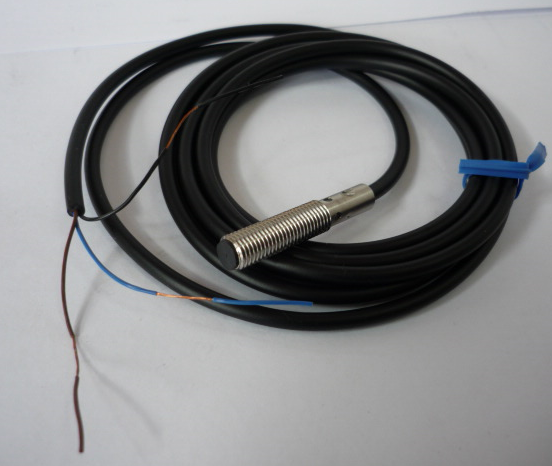 КодАртикулНаименование/ Бренд/ПоставщикМесто установки/НазначениеF00665951013182Концевой выключатель MS 55 MICRO X-R (Z-15GW2-B)Листогибочные станки с ЧПУ ErmaksanF00665951013182Листогибочные станки с ЧПУ ErmaksanF00665951013182ErmaksanЛистогибочные станки с ЧПУ Ermaksan